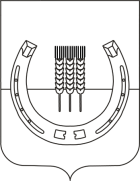 АДМИНИСТРАЦИЯСПАССКОГО СЕЛЬСКОГО ПОСЕЛЕНИЯСПАССКОГО МУНИЦИПАЛЬНОГО РАЙОНАПРИМОРСКОГО КРАЯПОСТАНОВЛЕНИЕ   12  марта 2014 года	                    с. Спасское		                                     № 43О создании контрольной службы  по внутреннему муниципальному финансовому контролю Спасского сельского поселенияВ целях реализации  статьи 269.2  Бюджетного кодекса Российской Федерации, руководствуясь Федеральным законом от 06 октября 2003 года  № 131-ФЗ «Об общих принципах организации местного самоуправления в Российской Федерации», Федеральным законом от 05 апреля 2013 года № 44-ФЗ «О контрактной системе в сфере закупок товаров, работ, услуг для обеспечения государственных и муниципальных нужд», Уставом Спасского сельского поселения, постановлением администрации Спасского сельского поселения от 11 февраля 2014 года № 33 «Об утверждении Порядка осуществления внутреннего муниципального финансового контроля на территории Спасского сельского поселения», администрация Спасского сельского поселения ПОСТАНОВЛЯЕТ: Создать контрольную службу по внутреннему муниципальному финансовому контролю Спасского сельского поселения и утвердить её состав согласно приложению № 1.       Утвердить распределение функций по внутреннему муниципальному финансовому контролю между специалистами контрольной службы Спасского сельского поселения согласно приложению № 2.Настоящее постановление вступает в силу со дня его принятия. Контроль за исполнением настоящего постановления оставляю за собой.Глава администрации Спасского сельского поселения                                                             В.А.Беспамятных Приложение №1  к постановлению администрации Спасского сельского поселения								от 12.03.2014  № 43Составконтрольной службы по внутреннему муниципальному финансовому контролюСпасского сельского поселенияМолокоедова О.Н. -главный специалист 2 разряда администрации Спасского сельского поселения. Власова С.В. -главный специалист 2 разряда –главный бухгалтер администрации Спасского сельского поселения. Солкан Л.В. – ст.специалист 2 разряда администрации Спасского сельского поселения. Приложение №2  к постановлению администрации Спасского сельского поселения								от 12.03.2014  № 43Распределение функций по внутреннему муниципальному финансовому контролю между специалистами контрольной службыСпасского сельского поселения Молокоедова О.Н. -главный специалист 2 разряда администрации Спасского сельского поселения Осуществляет  контрольные функции  финансового органа (должностного лица ) при санкционировании операций:- контроль за непревышением суммы по операции над лимитами бюджетных обязательств и (или) бюджетными ассигнованиями;- контроль за соответствием содержания проводимой операции коду КОСГУ, указанному в платежном документе, представленном получателем бюджетных средств;- контроль за наличием в смете муниципального учреждения вида расходного обязательства;- контроль за наличием документов, подтверждающих возникновение денежного обязательства, подлежащего оплате за счет средств бюджета.Осуществляет  контрольно-ревизионную деятельность специалиста администрации поселения:контроль за соблюдением бюджетного законодательства РФ и иных нормативных актов, регулирующих бюджетные правоотношения  по подведомственным учреждениям;контроль за полнотой и достоверностью отчетности о реализации муниципальных программ.Проверке подлежат:     - учредительные и регистрационные документы;     -документы,  определяющие организацию и ведение учета, составление и  представление  отчетности  (учетная  политика, положение о комиссии по поступлению  и  выбытию активов, положение об инвентаризационной комиссии пр.);     - оценка учетной политики в отношении объектов контроля;     -  оценка организации процедур ведения бюджетного (бухгалтерского) учета;      - установление полноты бюджетной (бухгалтерской) отчетности (в том числе наличие всех отчетов и иной информации, формирующих бюджетную (бухгалтерскую) отчетность объекта контроля;     -  бюджетный  учет  (полнота и точность данных, оформление первичных документов    и    регистров    учета,    соблюдение   норм  действующего законодательства при ведении учета, выписки из текущих счетов);     - бюджетная отчетность;     -  сметные  (плановые)  документы  (планы,  сметы,  нормы  расходов, расчеты плановой (нормативной) себестоимости);     -  договоры    и  контракты  (с  поставщиками  и  подрядчиками,  с покупателями и заказчиками);    - отчеты об исполнении муниципальных программ;     - соблюдение установленного порядка работы с денежной наличностью и порядка и ведения кассовых операций;    -  обязательства    Учреждения    (наличие,  причины  образования, своевременность погашения задолженности).Власова С.В. -главный специалист 2 разряда –главный бухгалтер администрации Спасского сельского поселения Осуществляет  контрольные функции  финансового органа (должностного лица ) при санкционировании операций:- контроль за непревышением суммы по операции над лимитами бюджетных обязательств и (или) бюджетными ассигнованиями;- контроль за соответствием содержания проводимой операции коду КОСГУ, указанному в платежном документе, представленном получателем бюджетных средств;- контроль за наличием в смете муниципального учреждения вида расходного обязательства;- контроль за наличием документов, подтверждающих возникновение денежного обязательства, подлежащего оплате за счет средств бюджета.Осуществляет  контрольно-ревизионную деятельность специалиста администрации поселения за подведомственными учреждениями:- контроль за соблюдением бюджетного законодательства РФ и иных нормативных актов, регулирующих бюджетные правоотношения  по подведомственным учреждениямПроверке подлежат:     -  трудовые  отношения  с  работниками (порядок оформления приказов, табелей учета рабочего времени, штатные расписания, правила   начисления  заработной  платы,  назначения  и  выплаты  пенсий, пособий  и  иных социальных выплат);       - контроль за использованием муниципального имущества, находящегося в оперативном управлении, полнотой и достоверностью его отражения в учете:а) соблюдение объектом проверки соответствия фактического использования муниципального имущества целям его предоставления;б) оценка организации процедур внутреннего контроля за сохранностью муниципального имущества объектом контроля;в) полнота и достоверность учета муниципального имущества объектом проверки.     - применяемые  информационные технологии (их возможности, степень и эффективность    использования,    режим   работы,  меры  по  ограничению несанкционированного  доступа,  автоматизированная  проверка  целостности данных и пр.).Солкан Л.В. – ст.специалист 2 разряда  администрации Спасского сельского поселения Осуществляет  контрольно-ревизионную деятельность специалиста администрации поселения в сфере закупок: Контроль за соблюдением процедур обоснования закупок, нормирования закупок и формирования начальной цены контрактов:а) соблюдение порядка обоснования закупок и соответствие объектов закупок, указанных в плане закупок, целям осуществления закупок;б) оценка правовых актов о нормировании в сфере закупок, применяемых в объектах контроля, и соблюдение их исполнения, соблюдение правил нормирования, требований к отдельным видам товаров, работ, услуг для обеспечения муниципальных нужд;в) обоснованность начальной (максимальной) цены контракта; г) применение заказчиком мер ответственности и совершения иных действий в случаях нарушения поставщиком (подрядчиком, исполнителем) условий контракта;д) соответствие поставленного объекта закупки условиям контракта;е) своевременность, полнота и достоверность отражения в учете поставленного товара, выполненной работы, оказанной услуги;ж) соответствие использования поставленного товара, выполненной работы, оказанной услуги целям осуществления закупки.